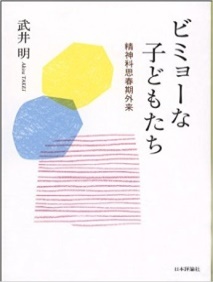 　　　　　　　　　　　市立旭川病院　精神神経科　医師　　　　　　　　　　　 氏　≪参加申し込み要領≫以下の必要事項を記入し、ＦＡＸで根室教育研究所　担当　森までお申し込みください。（ＦＡＸ　73-3656 TEL 73-3656）　≪参加申込書≫市町名学校名氏　名